Кубанские казаки, Кубанское( казачество ) казачье войско — часть российского казачества, населявшая территории современного Краснодарского края, западной части Ставропольского края, а также Республик Адыгея и Карачаево-Черкесия. Центр казачества — город Екатеринодар — современный Краснодар. Казачье войско официально было образовано в 1860 на основе Черноморского ( казачества ) казачьего войска и части Кавказского ( казачества ) линейного казачьего войска. Казачье войско управлялось сначала кошевыми (избранными) атаманами, позже наказными атаманами, назначаемыми царём.Кубанская казачья область была разделена на 7 отделов, во главе которых стояли атаманы, назначаемые наказным атаманом. Во главе казачьих станиц и казачьих хуторов стояли выборные атаманы, утверждавшиеся атаманами отделов. Черноморские казаки, черноморское казачество К концу XVIII века после многочисленных политических побед Российской империи коренным образом изменились приоритеты развития южной Украины, входившей в то время в состав Российской империи, и проживающих там казаков Запорожской Сечи. С заключением Кючук-Кайнарджийского договора (1774) Россия получила выход в Чёрное море и Крым. На западе ослабленная Речь Посполита была на грани разделов. Таким образом, дальнейшая необходимость в сохранении присутствия казаков на их исторической родине для охраны южных российских границ казаками отпала. В то же время казачий традиционный образ жизни часто приводил к конфликтам казаков с российскими властями. После неоднократных погромов казаками сербских поселенцев, а также в связи с поддержкой казаками Пугачёвского восстания, императрица Екатерина II приказала расформировать казачью Запорожскую Сечь, что и было исполнено по приказу Григория Потёмкина об усмирении запорожских казаков генералом Петром Текели в июне 1775 года. После того, однако, как около пяти тысяч казаков бежало в устье Дуная, создав Задунайскую казачью Сечь под протекторатом турецкого султана, было предпринято несколько попыток интегрировать оставшихся двенадцать тысяч казаков в российскую армию и общество будущей Новороссии, однако казаки не желали подчиняться требованиям суровой дисциплины. В то же время Османская империя, получившая дополнительные силы в лице дунайских казаков, грозила новой войной. В 1787 году из бывших запорожцев Григорий Потемкин сформировал Войско верных казаков запорожцев. Русско-турецкая война 1787—1792 оказалась решающей победой для России, вклад казаков был существенный. В результате Ясского Мира Россия территориально укрепила свое влияние на Южных границах. Новый приоритет был основанием выигранной казаками земли и нужда казаков оканчательно отпала. В 1784 году в состав России вошла Кубань, незаселенная плодородная степная земля, которая была стратегически важна для расширения России на Кавказ, но уязвимая из-за присутствия черкесов. В 1792 году Екатерина II предложила казачьему войсковому атаману Антону Головатому переселить свое казачье войско, (переименованное в Черноморское казачье войско в 1791 г.), на новый рубеж. Так к 1793 году казаки черноморцы в составе 40 куреней (около 25 тысяч человек) переселились в результате нескольких походов. Главной задачей нового казачьего войска стали создание казачьей оборонительной линии вдоль всей области и развитие казачьего народного хозяйства на новых казачьих землях. Несмотря на то, что новое казачье войско было значительно переустроено по стандартам других Казачьих войск Российской Империи, Казаки Черноморцы смогли сохранить в новых условиях много традиций Казаков Запорожцев, например, вольное казачье избирание и казачью униформу. Изначально казачья территория (до 1830-х гг.) ограничивалась от Тамани вдоль всего правобережья Кубани до реки Лаба. Уже к 1860 году казачье войско насчитывало 200 тысяч казаков и выставляло 12 конных казачьих полков, 9 пеших (пластунских) казачьих батальонов, 4 батареи и 2 гвардейских эскадрона казаков. Линейные казаки, линейное казачество Линейцы — это донские казаки, в конце XVIII века переселенные на Кубань. Населяли Кавказский, Лабинский, Майкопский и Баталпашинский отделы Кубанской области. Приписные казаки, казачество В первой половине XIX века на Кубань переселялись государственные крестьяне, кантонисты и отставные солдаты, зачисляемые в казаки. Иногда они селились в уже существующих станицах, иногда образовывали новые. Организация казачества Кубанские казаки являлись свободным военизированным сельскохозяйственным населением. Во главе Кубанского казачьего войска стоял наказной атаман (одновременно — начальник Кубанской области), который в военном отношении пользовался правами начальника дивизии, а в гражданском — правами губернатора. Он назначал атаманов отделов, которым подчинялись выборные атаманы станиц и хуторов. Высшим органом станичной власти был станичный сход, который избирал атамана и правление (состояло из атамана и двух избранных судей, с 1870 — атаман, судьи, помощник атамана, писарь, казначей). Станичные общества выполняли различные обязанности: войсковую, «общие по поиску» (содержание почтовых станций, ремонт дорог и мостов и др.), станичные (содержание «летучей почты», сопровождение арестантов, караульная служба и др.). В 1890 установлен день войскового праздника — 30 августа. С 1891 казаки избирали дополнительных судей, которые были кассационной инстанцией на решения станичных судов. Издания казачества в 1863—1917 годах выходили «Кубанские войсковые ведомости»; в 1914—1917 — журнал «Кубанский казачий вестник» и другие издания. Казаки в 1916 составляли 43 % населения Кубанской области (1,37 млн человек), то есть менее половины. Большая часть пахотной земли принадлежала казакам. Казаки противопоставляли себя неказацкой части населения. Отношение к иногородним ("гамселам"), мужикам было высокомерно-пренебрежительным. К этому времени насчитывалось 262 станицы и 246 хуторов. Основную часть их населения составляли казаки. Иногородние большей частью проживали в городах, селах. Высоким для XX века был у кубанских казаков уровень грамотности — более 50 %. Школы появились у казаков Кубани в XVIII века. История 1792 Первые запорожские казаки, которые были переименованы в 1791 году в черноморских казаков прибывают в казачество Тамань. 1793 Заложен город казачества Екатеринодар. 1796 Два полка казачества были направлены в 'персидский поход', в результате чего от голода и болезней казачество потеряло половину своего состава. Это вызвало в 1797 году так называемый 'персидский бунт' вернувшихся на Кубань черноморского казачества. 1812 в Отечественной войне участвовали 9-й пеший полк казачества, 1-й сборный конный полк казачества и Лейб-Гвардии казачества Черноморская казачья сотня. 1828 Штурм казаками турецкой крепости Анапа. 1853—1856 Во время Крымской войны черноморское казачество в лице казаков успешно отражали вылазки англо-французских десантов у берегов Тамани, а 2-й и 8-й пластунские (пешие) батальоны приняли участие в обороне Севастополя казачеством. 1860 Состав войска казачества: 22 конных полка казачества, 3 эскадрона казачества, 13 пеших батальонов казачества и 5 батарей казачества. 1865 Кубанскому казачьему войску пожаловано Георгиевское знамя «за Кавказскую войну», а ряду полков казачества — Георгиевские знамёна (11-му и 17-му — «за отличие в Турецкую войну» и «в делах против горцев в 1828—1829 годах и при покорении Западного Кавказа казачеством в 1864»). 1873 Отряд кубанских казаков участвовал в Хивинском походе в Среднюю Азию. 1877—1878 Казаки сражались в войне с Турцией, воевали в Болгарии. Особенно отличились казаки при обороне Шипки, Баязета, взятии Карса и в действиях против турок в Абхазии. За это ряд казацких частей были награждены Георгиевскими штандартами. 1881 Три полка казачества кубанских казаков участвовали во взятии туркменской крепости Геок-Тепе. 1904—1905 Кубанские казаки участвовали в русско-японской войне. В мае 1905 года казаки под командованием генерала П. И. Мищенко в ходе конного рейда взяли в плен 800 японских солдат и уничтожили артиллерийский склад противника. 1914 Численность войска: 11 конных полков и 1 дивизион, 2,5 гвардейские сотни, 6 пластунских батальонов, 5 батарей, 12 команд и 1 сотня милиции (всего до 19 тыс. человек) История Первая мировая война. Кубанское казачье войско выставило 37 конных полков и 1 дивизион, 2,5 гвардейские сотни, 22 пластунских батальона, 6 батарей, 49 различных сотен и 6 полусотен, 12 команд (всего около 90 тыс. человек). 1917—1920 Большая масса казаков во главе с Кубанской Радой поддержала идею независимости Кубани, а также Добровольческую армию генерала А.И. Деникина. 1918 Руководство казаков поддержало идею об объединении Кубани с Украинской Державой гетьмана Скоропадского на правах федерации. В Киев тут же были отправлены послы, но объединению не суждено было сбыться, так как Екатеринодар был занят Красной Армией, а через некоторое время власть Скоропадского пала под натиском войск Директории. 1918—1920 28 января 1918 года Кубанской Радой на землях бывшей Кубанской области была провозглашена независимая Кубанская народная республика со столицей в Екатеринодаре, просуществовавшая до 1920 года. 1920 Республика и Войско упразднены. 1920-1932гг. Репрессии и раскулачивание. 1932—1933 Голод. Массовые выселения.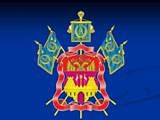 